　　久留米大学小児科学教室主催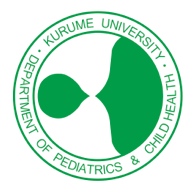 　　第13回ブラッシュアップセミナーのご案内　　　　　　　　　～あの熱い臨床現場にタイムスリップしてみませんか～　恒例の小児科医師の臨床現場復帰を支援する、ブラッシュアップセミナーのご案内です。結婚・出産・育児で母親として日々奮闘する中で小児科医としてのキャリアも大切にしたいとお考えの方や、小児科の臨床から離れている方へ、小児科臨床の最前線をお伝えするプログラムです。是非ご参加いただき、教科書では学べない現場の魅力を肌で感じとってください。新たな試みとして本年度より後期研修医の先生はじめ、日常の一般外来診療を行うなかで芽生えた疑問、探究心、向上心などお持ちの先生方にも広くご参加いただけるような設定となっております。奮ってご参加ください。　　　　　　　　　　　　　　　　　　　　　　　　　　　　　　　　　　　　　　　令和元年6月主催者：山下裕史朗発起人：武谷　茂ブラセミ委員会：大園秀一・中川慎一郎・岡松由記・海野聡子・白濵裕子記■　日時　　　令和元年10月5日（土）令和元年10月 6日 （日）　　　　　　　令和元年11月7日（木）令和元年11月15日（金） 全4回■　会　場　　ホテル・マリターレ創世　　　　　　　●　指　導　　久留米市小児プライマリ・ケア医（臨床指導経験医）　　　　　　　久留米大学小児科　指導教官（各専門分野上級医）●　形　式　　症例によるビジュアル・レクチャー、専門医による最新情報の紹介　　　　　　　参加者の経験事例紹介、ディスカッション●　参加資格　初期研修医/後期研修医/小児科医、他大学小児科の先生も歓迎します。●　参加費　　１回につき3000円（昼食代を含む、半日の場合は2000円）●　託　児　　保育料は無料ですが、保険料として、１人１日100円徴収します。保育士がお世話します。当日事前に細かい打ち合わせをいたします。●　お願い　・レクチャー内容のカメラやビデオによる撮影はご遠慮ください。　　　　　　・保育士確保の都合上、お子様の急病以外での直前のキャンセルはご遠慮　　　　　　　下さい。・当日のキャンセルは実費徴収いたします。●　申し込み・問い合わせ先　　・久留米大学小児科医局　　　電話0942－31－7565、Fax 0942－38－1792第13回ブラッシュアップ・セミナー開催予定　　　　　　　　　　　　　　　　　　　　　　第１回：10月5日 （土曜日）    ＜午前＞11時00分～11時50分「小児泌尿器疾患のトリセツ」・・・・・桃園 幸介先生（吉武泌尿器科副院長）　　＜午後＞13時00分〜13時50分「小児の長引く腹痛へのアプローチ　〜機能性ディスペプシアの診断・治療できてますか〜」・・・・石原　潤先生第2回：10月6日 （日曜日）    ＜午前＞11時00分～11時50分「親子まとめて面倒みましょう！漢方で」・・・・・・・・・・・二宮 正幸先生　　＜午後＞13時00分〜13時50分「身になる小児循環器のディスカッションセミナー」・・・・小児循環器グループ　籠手田 雄介先生※事前に配布資料あり。当日は資料を予習の上、ディスカッション＋講師の先生からのレクチャーがあります。第3回：11月7日（木曜日）　　＜午前＞10時00分～10時50分「ナラティブ医療における印象診断」・・・・・・・・・・・・・武谷　茂先生11時30分～12時30分　「乳幼児健診のチェックポイントと課題～股関節脱臼を見逃していませんか？～」・・・・・・・・・・・・・・・・・・・・・・・・・・ 松石 豊次郎先生　　＜午後＞14時00分～14時50分「予防接種up to date　2019」・・・・・・・・・・・・・・津村 直幹先生第４回：11月15日（金曜日）　　＜午前＞1 1時00分～11時50分「一般外来での食物アレルギー検査の取り扱いと食事指導　～離乳食の卵はいつ・どう始める？～」・・・・・・・・・・岩谷 麻実先生　　＜午後＞13時00分〜13時50分「保健行政と小児診療の架け橋 〜久留米ver.〜」・・・・・浦部 富士子先生14時00分〜14時50分「不明熱・繰り返す発熱の診療」・・・免疫・膠原病グループ  西小森 隆太先生　　　　　　　　　　　　　　　　　　　　　　　　　　　　　　　　　　　　　　　　　　　　　　　　　　＊都合により変更することがあります。＊会場：創世　　　＊お問い合わせ先：久留米大学医局　　（電話0942－31－7565）FAX宛先：久留米大学小児科医局　行き（FAX：0942-38-1792）第13回ブラッシュアップ・セミナー参加出欠お名前：　　　　　　　　　　　　　　　　　　　携帯番号：　　　　　　　　　　　　　　　　　　　　　　　メール（携帯） 　　　　　　　　　　　　　     @　　　　　　　　　　　　　　メール（ＰＣ）　　　　　　　　　　　　　     @　　　　　　　　　　　　　　（午前1１:00～11:50、午後13:00～14:50）ホテルマリターレ創世※11/7のみ午前 10:00～12:30までとなります。下記のいずれかに○印・各項目の記入をお願いします。参加　　（下記項目に○を）　　　　・　　　　今回は全て不参加◆  託児を希望される方へ    託児を必要とされる人数、お子様の年齢、性別についてご記入ください    人数：男児　　　名（年齢：　　　）（　　　　）（　　　　）　　　  　女児　　　名（年齢：　　　）（　　　　）（　　　　）◆　メールでお返事頂いても結構です。    秘書の藤﨑（hirof@med.kurume-u.ac.jp）にお願いします。準備の都合がありますのでこのFAX用紙を７月３１日（水曜）までにご返信願います。◆　お弁当注文・託児に変更がある場合は、必ず２日前の16時までに    医局（0942-31-7565）までご連絡ください。       ＊　昼食や保育士確保の準備の都合上、お子様の急病以外での直前のキャンセルは    ご遠慮ください。どうぞよろしくお願いいたします。期日出欠弁当＊託児110/ 5（土）午前 ・ 午後 ・ 終日 ・ 不参加要 ・ 不要要 ・ 不要210/6（日）午前 ・ 午後 ・ 終日 ・ 不参加要 ・ 不要要 ・ 不要311/7（木）午前 ・ 午後 ・ 終日 ・ 不参加要 ・ 不要要 ・ 不要４11/15（金）午前 ・ 午後 ・ 終日 ・ 不参加要 ・ 不要要 ・ 不要